嘉義縣溪口鄉柳溝國小辦理藝術與人文深耕教學計畫成效評估表編號：82負責人：　　　　　　　　　（簽章）　填表人：　　　　　　　　　（簽章）聯絡電話：　05-2691071　　　　　傳真：05-2693050填　表　日　期　：　　　105　　年　　　11　　月　　　14　　　日（單位印信）嘉義縣溪口鄉柳溝國民小學105年度藝術與人文教學深耕實施計畫課程內容表（國樂—橫笛吹奏）嘉義縣溪口鄉柳溝國民小學105年度藝術與人文教學深耕實施計畫課程內容表（國樂—二胡拉弦）嘉義縣溪口鄉柳溝國民小學105年度藝術與人文教學深耕實施計畫課程內容表（國樂—彈撥樂器）嘉義縣溪口鄉柳溝國民小學105年度藝術與人文教學深耕實施計畫課程內容表（音樂—直笛練習）嘉義縣溪口鄉柳溝國民小學105年度藝術與人文教學深耕實施計畫課程內容表（音樂—直笛練習）嘉義縣溪口鄉柳溝國民小學105年度藝術與人文教學深耕實施計畫課程內容表（音樂—直笛練習）嘉義縣溪口鄉柳溝國民小學105年度藝術與人文教學深耕實施計畫上傳網站成果資料上傳網站成果資料說明請連結 http://art.cyc.edu.tw 嘉義縣藝術與人文深耕計畫整合平台（以下簡稱本網站），進入畫面後登入帳號與密碼【與學校公務信箱的帳號密碼相同】。照片上傳方式：每一細項課程上傳照片請各校精選以5張為限。本網站首頁畫面左列「網站導航」/ 「電子相簿」 / 按「xp照片上傳精靈」 / 先下載”本網站專屬reg檔” / 執行該檔案。打開所要上傳的照片之資料夾 /打開後，點選畫面左列”將這個資料夾發佈到網站” / 出現”歡迎使用網頁發佈精靈”，按「下一步」/ 選取照片後，按「下一步」/ 出現”將這一些檔案發佈到哪裡?”，請點選本網站電子相簿 / 再輸入一次學校帳號及密碼 / “選擇發佈目錄”，直接按下一步/ “圖片大小”，設定為640×480 / 出現複製及傳輸畫面”/ 完成。回到本網站畫面即可看到剛才所上傳的那些照片 ---＞點選「相片分類」下拉視窗 / 選取自己所屬學校資料夾 / 按「匯入」即可完成。文件上傳方式：  本網站首頁畫面左列「網站導航」/ 「網路資料櫃」/ 在「根目錄」下選取學校自身所參與的計畫項目資料夾 / 點選學校所在分區/ 點選學校所在資料夾 / 按「開啟上傳介面」/ 從硬碟上傳檔案，按 “瀏覽”選擇路徑，加註 “檔案說明” / 按「送出」即可完成嘉義縣105年度「教育部國民及學前教育署補助國民中小學藝術與人文教學深耕實施計畫」自評表學校名稱：  嘉義縣溪口鄉柳溝國民小學  授課教師回饋與省思105年度藝術與人文教學深耕實施成果(本附件一頁為限)計畫名稱計畫名稱藝術柳溝；生活美學辦理地點柳溝國小補助金額補助金額新台幣　六萬　元整辦理期間自 105 年 07 月 01 日起至 105 年 11 月 25 日止本校中、高年級師生辦理期間自 105 年 07 月 01 日起至 105 年 11 月 25 日止活動場次活動場次87 場次參與人次約1370人次附件課程內容表教學設計上傳本縣藝術與人文深耕計畫整合平台網站( http://art.cyc.edu.tw)成果資料自評表授課教師回饋與省思活動照片課程內容表教學設計上傳本縣藝術與人文深耕計畫整合平台網站( http://art.cyc.edu.tw)成果資料自評表授課教師回饋與省思活動照片課程內容表教學設計上傳本縣藝術與人文深耕計畫整合平台網站( http://art.cyc.edu.tw)成果資料自評表授課教師回饋與省思活動照片課程內容表教學設計上傳本縣藝術與人文深耕計畫整合平台網站( http://art.cyc.edu.tw)成果資料自評表授課教師回饋與省思活動照片需求評估需求評估目前編制內音樂及發展國樂之師資缺乏，影響整體藝術與人文教學之成效。藝文相關設施不足，需長期進行改善，才能營造欣賞與體驗之藝文學習環境。發展直笛教學，培養學生吹奏樂器的能力及對音樂的喜好。推動國樂教學，提升學生對國樂的喜好，進而涵養個人優雅氣質。本校以「生活美學藝術」為重心，外聘專業講師，結合多樣化材料，實施多元、活潑化、趣味化藝術教學。目前編制內音樂及發展國樂之師資缺乏，影響整體藝術與人文教學之成效。藝文相關設施不足，需長期進行改善，才能營造欣賞與體驗之藝文學習環境。發展直笛教學，培養學生吹奏樂器的能力及對音樂的喜好。推動國樂教學，提升學生對國樂的喜好，進而涵養個人優雅氣質。本校以「生活美學藝術」為重心，外聘專業講師，結合多樣化材料，實施多元、活潑化、趣味化藝術教學。目前編制內音樂及發展國樂之師資缺乏，影響整體藝術與人文教學之成效。藝文相關設施不足，需長期進行改善，才能營造欣賞與體驗之藝文學習環境。發展直笛教學，培養學生吹奏樂器的能力及對音樂的喜好。推動國樂教學，提升學生對國樂的喜好，進而涵養個人優雅氣質。本校以「生活美學藝術」為重心，外聘專業講師，結合多樣化材料，實施多元、活潑化、趣味化藝術教學。問題描述問題描述本校位處偏遠，弱勢學生居多，加上學生文化刺激不足，學校師資缺乏，因此在藝文的學習上缺乏相關資源及協助。需向外尋求相關藝文活動計畫，以提升學生藝文水準。本校位處偏遠，弱勢學生居多，加上學生文化刺激不足，學校師資缺乏，因此在藝文的學習上缺乏相關資源及協助。需向外尋求相關藝文活動計畫，以提升學生藝文水準。本校位處偏遠，弱勢學生居多，加上學生文化刺激不足，學校師資缺乏，因此在藝文的學習上缺乏相關資源及協助。需向外尋求相關藝文活動計畫，以提升學生藝文水準。解決策略解決策略邀請藝術與人文（直笛及國樂）專長教師進行教學，發展學校特色—音樂直笛及國樂推動，提升學生學習能力及自我表現機會。培養學生在藝術與人文領域興趣，進而擴展視野提升水準。邀請藝術與人文（直笛及國樂）專長教師進行教學，發展學校特色—音樂直笛及國樂推動，提升學生學習能力及自我表現機會。培養學生在藝術與人文領域興趣，進而擴展視野提升水準。邀請藝術與人文（直笛及國樂）專長教師進行教學，發展學校特色—音樂直笛及國樂推動，提升學生學習能力及自我表現機會。培養學生在藝術與人文領域興趣，進而擴展視野提升水準。實施歷程實施歷程開會討論教師需求擬定申請計畫外聘專業講師，授課前討論課程實施方向授課期間檢討會議，提出建言課後檢討報告開會討論教師需求擬定申請計畫外聘專業講師，授課前討論課程實施方向授課期間檢討會議，提出建言課後檢討報告開會討論教師需求擬定申請計畫外聘專業講師，授課前討論課程實施方向授課期間檢討會議，提出建言課後檢討報告成效分析成效分析1.能全面提升學生藝術欣賞能力。2.能讓藝術深根學校，成在地特色。3.能培養在地師資，納入本位課程。4.能提供藝術家在地創作，深根學校。5.藝文課程完善，充實活化落實在每一個學生身上。1.能全面提升學生藝術欣賞能力。2.能讓藝術深根學校，成在地特色。3.能培養在地師資，納入本位課程。4.能提供藝術家在地創作，深根學校。5.藝文課程完善，充實活化落實在每一個學生身上。1.能全面提升學生藝術欣賞能力。2.能讓藝術深根學校，成在地特色。3.能培養在地師資，納入本位課程。4.能提供藝術家在地創作，深根學校。5.藝文課程完善，充實活化落實在每一個學生身上。未來規劃未來規劃課程連貫性仍需加強，以利進行長期的藝文發展。課程連貫性仍需加強，以利進行長期的藝文發展。課程連貫性仍需加強，以利進行長期的藝文發展。場次日期時間時數課程內容備註01105年7月4日8:30-11:303國樂自選曲--步步高02105年7月5日8:30-11:303國樂指定曲—金蛇狂舞03105年7月6日8:30-11:303國樂指定曲—金蛇狂舞04105年7月7日8:30-11:303國樂自選曲--步步高05105年7月8日8:30-11:303國樂自選曲--步步高06105年7月11日8:30-11:303國樂自選曲--步步高07105年7月12日8:30-11:303國樂自選曲--步步高08105年7月13日8:30-11:303國樂指定曲—金蛇狂舞09105年7月14日8:30-11:303國樂指定曲—金蛇狂舞10105年7月15日8:30-11:303國樂自選曲--步步高11105年8月1日8:30-11:303國樂自選曲--步步高12105年8月2日8:30-11:303國樂自選曲--步步高13105年8月3日8:30-11:303國樂指定曲—金蛇狂舞14105年8月4日8:30-11:303國樂指定曲—金蛇狂舞15105年8月8日8:30-11:303國樂自選曲--步步高16105年8月9日8:30-11:303國樂指定曲—金蛇狂舞17105年8月10日8:30-11:303國樂自選曲--步步高18105年8月11日8:30-11:303國樂指定曲—金蛇狂舞19年  月  日20年  月  日場次日期時間時數課程內容備註01105年7月4日8:30-11:303G調音階--歡樂頌02105年7月5日8:30-11:303內外換弦—步步高03105年7月6日8:30-11:303連弓練習—金蛇狂舞04105年7月11日8:30-11:303音階練習--步步高05105年7月12日8:30-11:303滑音練習--步步高06105年7月13日8:30-11:303基本快弓--步步高07105年8月1日8:30-11:303G調音階--步步高08105年8月2日8:30-11:303連弓練習—步步高09105年8月8日8:30-11:303連弓練習—步步高10105年8月9日8:30-11:303步步高場次日期時間時數課程內容備註01105年7月11日8:30-11:303基本練習02105年7月12日8:30-11:303國樂自選曲--步步高03105年7月13日8:30-11:303國樂自選曲--步步高04105年7月14日8:30-11:303步步高、金蛇狂舞05105年8月1日8:30-11:303國樂自選曲--步步高06105年8月2日8:30-11:303國樂自選曲--步步高07105年8月3日8:30-11:303國樂自選曲--步步高08105年8月4日8:30-11:303步步高、金蛇狂舞場次日期時間時數課程內容備註01105年8月5日8:30-12:004複習指法、分布唱譜練習指定曲02105年8月6日8:30-12:004複習指法、直笛基本練習練習指定曲03105年8月7日8:30-12:004指法、指定曲分部的練習04105年8月8日8:30-12:004基本練習、練習指定曲部分自選曲05105年8月9日8:30-12:004基本練習、練習指定曲部分自選曲06105年8月30日7:50-8:301指定曲、自選曲練習07105年8月30日12:40-13:301指定曲、自選曲練習08105年8月30日7:50-8:301指定曲、自選曲練習09105年8月30日12:40-13:301指定曲、自選曲練習10105年9月1日7:50-8:301指定曲、自選曲練習11105年9月1日12:40-13:301指定曲、自選曲練習12105年9月6日7:50-8:301指定曲、自選曲練習13105年9月6日12:40-13:301指定曲、自選曲練習14105年9月8日7:50-8:301指定曲、自選曲練習15105年9月13日7:50-8:301指定曲、自選曲練習16105年9月13日12:40-13:301指定曲、自選曲練習17105年9月20日7:50-8:301指定曲、自選曲練習18105年9月20日12:40-13:301指定曲、自選曲練習19105年9月22日7:50-8:301指定曲、自選曲練習20105年9月27日7:50-8:301指定曲、自選曲練習場次日期時間時數課程內容備註21105年9月29日7:50-8:301指定曲、自選曲練習22105年9月29日12:40-13:301指定曲、自選曲練習23105年10月4日7:50-8:301指定曲、自選曲練習24105年10月4日12:40-13:301指定曲、自選曲練習25105年10月6日7:50-8:301指定曲、自選曲練習26105年10月6日12:40-13:301指定曲、自選曲練習27105年10月11日7:50-8:301指定曲、自選曲練習28105年10月11日12:40-13:301指定曲、自選曲練習29105年10月13日7:50-8:301指定曲、自選曲練習30105年10月13日12:40-13:301指定曲、自選曲練習31105年10月20日7:50-8:301指定曲、自選曲練習32105年10月20日12:40-13:301指定曲、自選曲練習33105年10月25日7:50-8:301指定曲、自選曲練習34105年10月25日12:40-13:301指定曲、自選曲練習35105年10月27日7:50-8:301指定曲、自選曲練習36105年10月27日12:40-13:301指定曲、自選曲練習37105年11月1日7:50-8:301指定曲、自選曲練習38105年11月1日12:40-13:301指定曲、自選曲練習39105年11月3日7:50-8:301指定曲、自選曲練習40105年11月3日12:40-13:301指定曲、自選曲練習場次日期時間時數課程內容備註41105年11月8日7:50-8:301指定曲、自選曲練習42105年11月8日12:40-13:301指定曲、自選曲練習43105年11月10日7:50-8:301指定曲、自選曲練習44105年11月10日12:40-13:301指定曲、自選曲練習45105年11月15日7:50-8:301指定曲、自選曲練習46105年11月15日12:40-13:301指定曲、自選曲練習47105年11月17日7:50-8:301指定曲、自選曲練習48105年11月17日12:40-13:301指定曲、自選曲練習49105年11月22日7:50-8:301指定曲、自選曲練習50105年11月22日12:40-13:301指定曲、自選曲練習51105年11月23日8:00-11:003指導學生參加音樂比賽52年   月   日53年   月   日54年   月   日55年   月   日56年   月   日57年   月   日58年   月   日59年   月   日60年   月   日上傳日期上傳種類檔案名稱備註105.06.10計畫檔案上傳105年度「藝術與人文教學深耕實施計畫」--藝術柳溝；生活美學105.08.12網站媒合二位藝術教師媒合成功105.11.08上傳成果照片學生上課-音樂教學成果照片105.11.08上傳成果照片學生上課-國樂教學成果照片評選規準評 選 項 目（n%）完成度評選等級完成度評選等級完成度評選等級完成度評選等級質性描述（優點、可進事項、建議）評選規準評 選 項 目（n%）優異良好尚可待改進質性描述（優點、可進事項、建議）1.行政與管理(25%)1-1.行政人員對推動計畫的理解做到「策劃」「教學」「展演」「鑑賞」的支持。（4%）學校行政完全支援藝術深耕計畫精神，並且鼓勵教師透過協同合作精進本身專業知能，期望能在未來藝文領域專業上有所增進。因原先規劃計畫所邀請的藝術教師考取他校常帶教師，故重新修訂計畫另邀藝術專長教師授課。1.行政與管理(25%)1-2.擬定課程短中長期目標計畫，並能落實藝術與人文教育指標。（4%）學校行政完全支援藝術深耕計畫精神，並且鼓勵教師透過協同合作精進本身專業知能，期望能在未來藝文領域專業上有所增進。因原先規劃計畫所邀請的藝術教師考取他校常帶教師，故重新修訂計畫另邀藝術專長教師授課。1.行政與管理(25%)1-3.鼓勵並辦理教師參與推動藝術與人文素養教學深耕相關之研習，以提升教學品質與效能。（5%）學校行政完全支援藝術深耕計畫精神，並且鼓勵教師透過協同合作精進本身專業知能，期望能在未來藝文領域專業上有所增進。因原先規劃計畫所邀請的藝術教師考取他校常帶教師，故重新修訂計畫另邀藝術專長教師授課。1.行政與管理(25%)1-4.續辦學校對去年計畫的執行成效檢核機制及其與今年實施計畫的延續性。（4%）學校行政完全支援藝術深耕計畫精神，並且鼓勵教師透過協同合作精進本身專業知能，期望能在未來藝文領域專業上有所增進。因原先規劃計畫所邀請的藝術教師考取他校常帶教師，故重新修訂計畫另邀藝術專長教師授課。1.行政與管理(25%)1-5.學校設置教學與展演之發表時間與空間，營造豐富性與創造性的藝術人文學習情境。（4%）學校行政完全支援藝術深耕計畫精神，並且鼓勵教師透過協同合作精進本身專業知能，期望能在未來藝文領域專業上有所增進。因原先規劃計畫所邀請的藝術教師考取他校常帶教師，故重新修訂計畫另邀藝術專長教師授課。1.行政與管理(25%)1-6.具備軟硬體教學相關教室與設施（如創作教室、視聽教室、電腦設備、賞析媒材或展示海報等）。 （4%）學校行政完全支援藝術深耕計畫精神，並且鼓勵教師透過協同合作精進本身專業知能，期望能在未來藝文領域專業上有所增進。因原先規劃計畫所邀請的藝術教師考取他校常帶教師，故重新修訂計畫另邀藝術專長教師授課。2.專業與成長（30%）2-1.結合藝術家或專業藝文團體與學校藝文師資的實際情況。（6%）外聘學有專精藝術家，尋求長期合作模式，並配合其專長豐富課程，讓學生樂於上課，拓展藝術視野。2.專業與成長（30%）2-2.聘請藝術家、藝術工作者協助學校發展藝術人文的教學。（6%）外聘學有專精藝術家，尋求長期合作模式，並配合其專長豐富課程，讓學生樂於上課，拓展藝術視野。2.專業與成長（30%）2-3具有編製教材教具和改進教學之能力，協助藝文領域師資的教學職能。（6%）外聘學有專精藝術家，尋求長期合作模式，並配合其專長豐富課程，讓學生樂於上課，拓展藝術視野。2.專業與成長（30%）2-4與其他領域教師間之連繫、合作、協同教學並有效解決教學現場問題。（6%）外聘學有專精藝術家，尋求長期合作模式，並配合其專長豐富課程，讓學生樂於上課，拓展藝術視野。2.專業與成長（30%）2-5外聘教師與校內教師共同協同教學，校內教師能夠進行銜接教學。（6%）外聘學有專精藝術家，尋求長期合作模式，並配合其專長豐富課程，讓學生樂於上課，拓展藝術視野。3.教學與課程（30%）3-1.成立藝術與人文教學深耕推動小組，建立本位課程並定期進行研討。（6%）確實成立推動小組，訂定上課時數，並結合藝文課程內容推動教學，於學校、社區慶典活動進行成果展演。3.教學與課程（30%）3-2.訂定課程設計與授課時數並落實教學。（7%） 確實成立推動小組，訂定上課時數，並結合藝文課程內容推動教學，於學校、社區慶典活動進行成果展演。3.教學與課程（30%）3-3.結合課程與教學務實推展，達到多數學生普遍受惠的原則。（6%）確實成立推動小組，訂定上課時數，並結合藝文課程內容推動教學，於學校、社區慶典活動進行成果展演。3.教學與課程（30%）3-4.運用多元的創新教學方法、學習活動與評量方式，注重學生的基本素養育成。（6%）確實成立推動小組，訂定上課時數，並結合藝文課程內容推動教學，於學校、社區慶典活動進行成果展演。3.教學與課程（30%）3-5.辦理校內成果展演或觀摩會（6％）確實成立推動小組，訂定上課時數，並結合藝文課程內容推動教學，於學校、社區慶典活動進行成果展演。4.資源與成效檢核（15%）4-1.能結合社區、家長會等人力、物力資源深耕學校本位藝術與人文課程的普及。（4%）核銷預算符合修訂計畫規定，並在社區進行國樂表演及直笛展演活動，從做中學，讓學生習得基本能力。4.資源與成效檢核（15%）4-2.評估藝術家協助教學成效作為後續合作參考（4%）核銷預算符合修訂計畫規定，並在社區進行國樂表演及直笛展演活動，從做中學，讓學生習得基本能力。4.資源與成效檢核（15%）4-3.帶動非專業師資參與，涵養藝術人口，學生是否在本專案學習到帶得走的能力並具延展性。（4%）核銷預算符合修訂計畫規定，並在社區進行國樂表演及直笛展演活動，從做中學，讓學生習得基本能力。4.資源與成效檢核（15%）4-4. 編列藝術教學校內外教學活動與展演之相關經費預算，並確實撥款執行。（3%）核銷預算符合修訂計畫規定，並在社區進行國樂表演及直笛展演活動，從做中學，讓學生習得基本能力。合    計合    計83回饋者石立岳 教師個人成長(100字以內)本次課程邀請音樂—國樂教師到校指導學生國樂，讓學生深刻體會國樂學習也是一種藝術。本次課程引進專長教師，教師的專業提升教學品質，增進學生對國樂的認知及學習，提供師生對國樂的學習興趣。檢討建議(100字以內)本計畫確實深化藝術與人文課程推展，惟上課期程稍嫌過短，國樂的學習需要有長時間的練習，若能增加上課節數及經費，相信效益會更為彰顯。回饋者吳芳昇 教師個人成長(100字以內)國樂推展在分校已經邁入第三年，剛開始都是校長及主任辛苦經營、到處募款邀請老師到校，校長夫人也無償付出非常多的心力，└誤遞就是希望學生能有收穫，進而發展成學校的特色之一。老師僅站在協助並管理學生秩序與安全，希望能讓學生的學習有所收穫。檢討建議(100字以內)國樂推展要有成效需有經費及家長鼎力支持，而募款是一件非常辛苦的事情。回饋者王劍心教師個人成長(100字以內)本校地處偏遠，孩子各項學習資源較不足，除了課業外，幾乎沒有機會接觸藝文薰陶，經由本次直笛教學，落實了音樂教育，不但給予孩子更多的成功經驗，也改變了孩子的氣質，開啟了孩子多元的興趣與能力。此外，將直笛教育融入學校本位課程，發展成為學校發展特色。檢討建議(100字以內)多參加校外的直笛展演，讓學生有榮譽感，並對學習直笛產生興趣。鼓勵教師參加直笛教學研習與進修，提升教師專業素養。校 名嘉義縣溪口鄉柳溝國民小學校長陳英憲計畫名稱藝術柳溝；生活美學承辦人唐旭民參加對象柳溝國小中高年級學生藝術家林建華、呂家瑋、黃映霓實施歷程1.邀請校外藝術專長教師，實施國樂、直笛等藝術與人文課程，豐富學生學習，提升學生對國樂及直笛的認識與自信心。2.以中、高年級為主要實施對象，進行國樂（吹奏、彈撥、打擊、拉弦）及直笛分部教學班級教師進行協同教學。3.校內及社區表演活動暨成果展〜校內及社區慶典活動，集合學生參與動態表演成果展，增進學生自信心與團隊合作精神。1.邀請校外藝術專長教師，實施國樂、直笛等藝術與人文課程，豐富學生學習，提升學生對國樂及直笛的認識與自信心。2.以中、高年級為主要實施對象，進行國樂（吹奏、彈撥、打擊、拉弦）及直笛分部教學班級教師進行協同教學。3.校內及社區表演活動暨成果展〜校內及社區慶典活動，集合學生參與動態表演成果展，增進學生自信心與團隊合作精神。1.邀請校外藝術專長教師，實施國樂、直笛等藝術與人文課程，豐富學生學習，提升學生對國樂及直笛的認識與自信心。2.以中、高年級為主要實施對象，進行國樂（吹奏、彈撥、打擊、拉弦）及直笛分部教學班級教師進行協同教學。3.校內及社區表演活動暨成果展〜校內及社區慶典活動，集合學生參與動態表演成果展，增進學生自信心與團隊合作精神。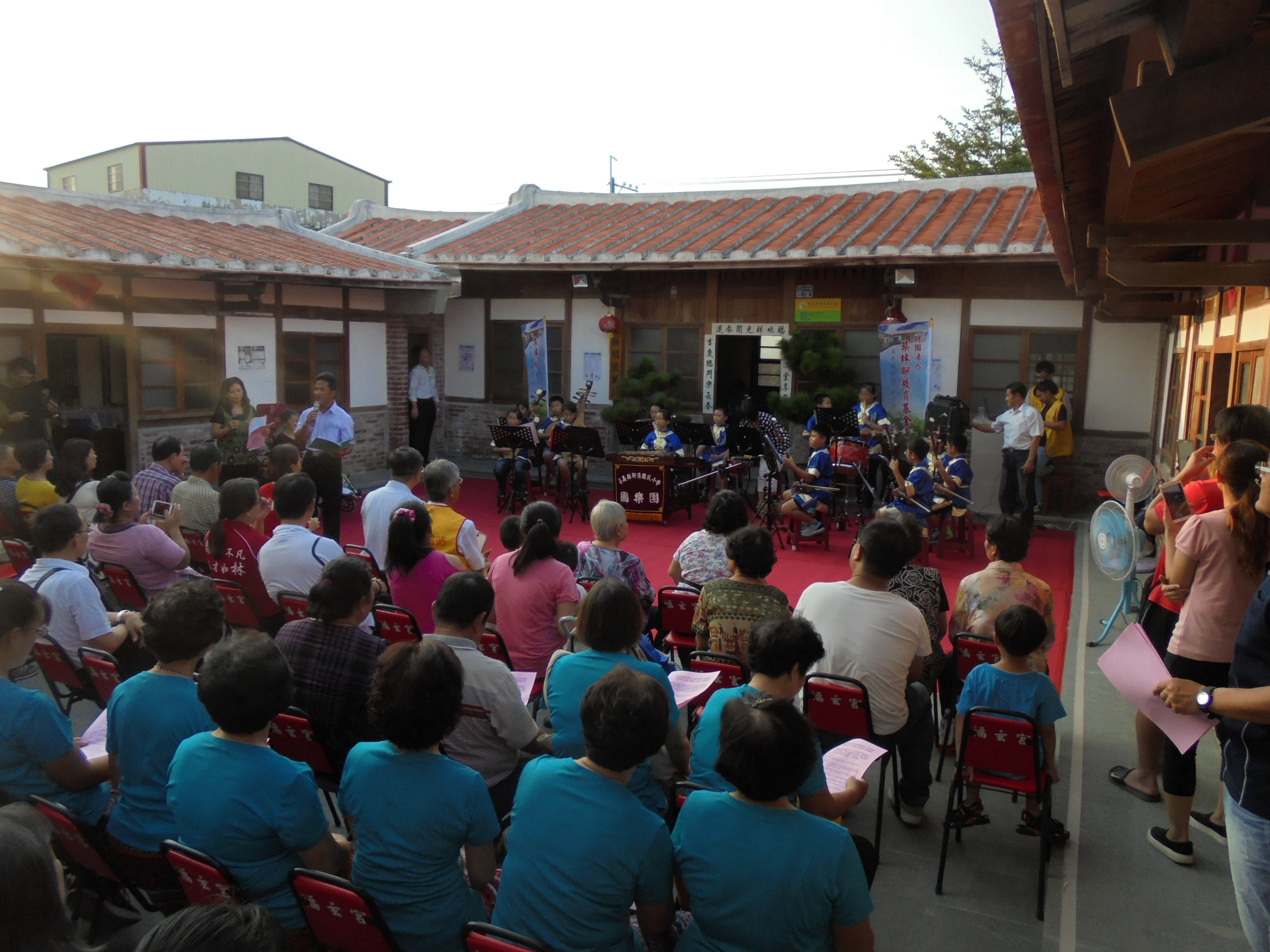 國樂參加溪口鄉柴林腳教育基金會活動展演國樂參加溪口鄉柴林腳教育基金會活動展演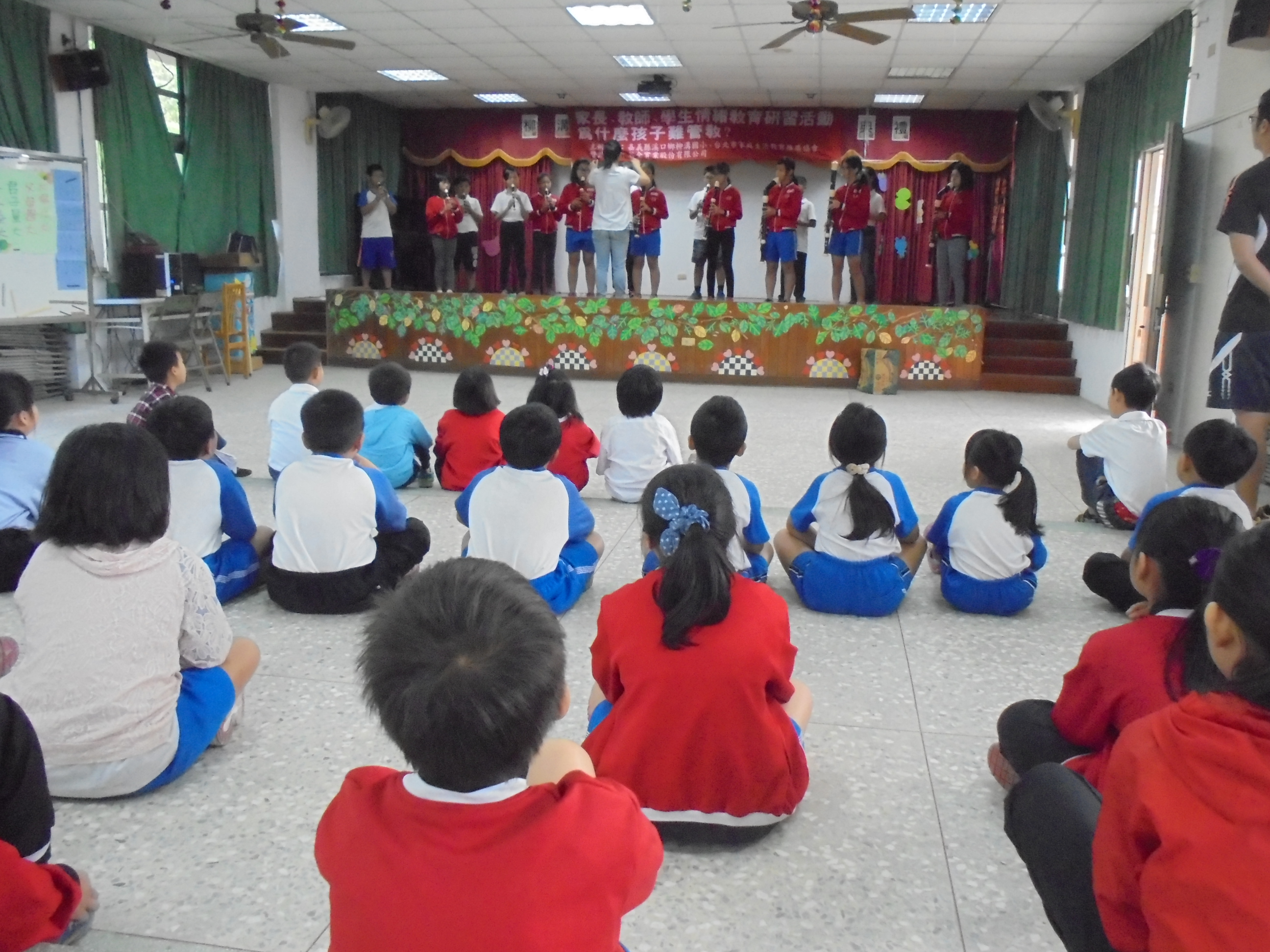 直笛隊進行校內練習成果展直笛隊進行校內練習成果展